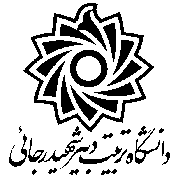                                   فرم گواهی تأیید پیشنهادات کارکنان بدینوسیله گواهی میشود آقای/خانم ............................................................................................................................................................................................................................ با شماره پرسنلی .........................................................................................................................................................  شاغل در پست ....................................................................................................................پیشنهادی تحت عنوان :........................................................................................................................................................................................................................................................................................ را ارائه نمودهاند و مورد تأیید قرار گرفته است. لذا خواهشمند است دستور فرمائید تا امتیاز مربوطه در ارزیابی عملکرد سالیانۀ نامبرده لحاظ گردد./ع                          با تشکر نام و نام خانوادگی مسئول واحد                          امضاء 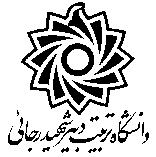                                   فرم گواهی تأیید پیشنهادات کارکنان بدینوسیله گواهی میشود آقای/خانم ............................................................................................................................................................................................................................ با شماره پرسنلی .........................................................................................................................................................  شاغل در پست ....................................................................................................................پیشنهادی تحت عنوان :........................................................................................................................................................................................................................................................................................ را ارائه نمودهاند و مورد تأیید قرار گرفته است. لذا خواهشمند است دستور فرمائید تا امتیاز مربوطه در ارزیابی عملکرد سالیانۀ نامبرده لحاظ گردد./ع                          با تشکر نام و نام خانوادگی مسئول واحد                          امضاء 